Raspbian Jessie configuration for Seeed TFT28BBurning imagesUse Win32DiskImager or any other software to download the burning images and install them into a new SD Card.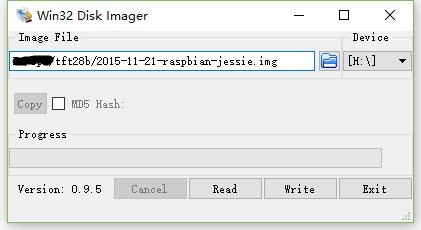 Enable SPI interfaceTurn on the Raspberry and login in.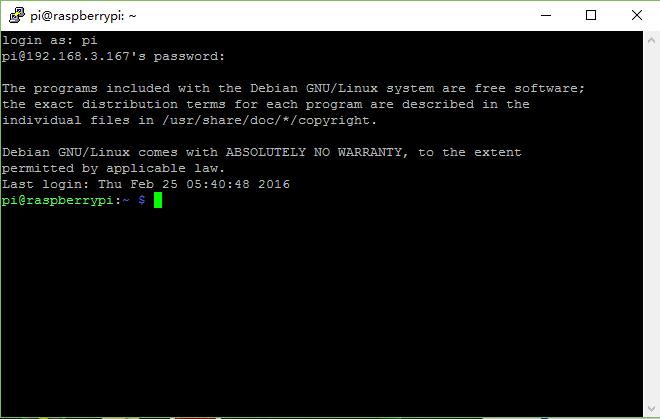 Run sudo raspi-config and entry configuration interface, then Expand Filesystem and entry Advanced Options to Enable the SPI interface.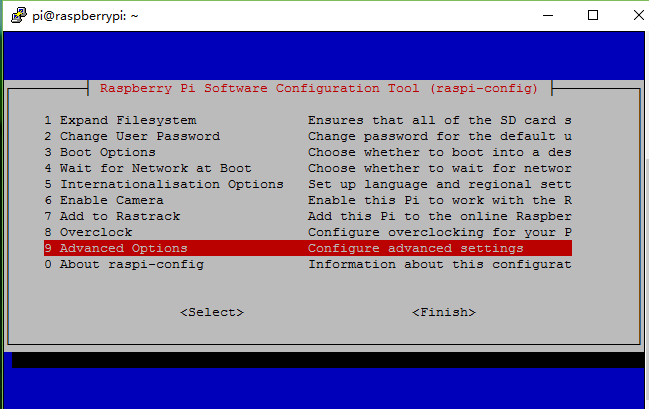 Upload the TFT-Drivers file to the /home/pi list by WinSCP or other tools. 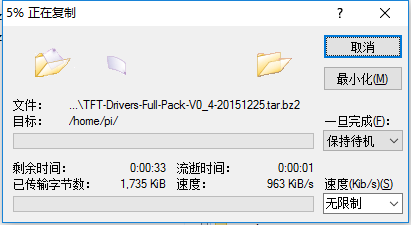 Uncompress the Driver files to /home/pi.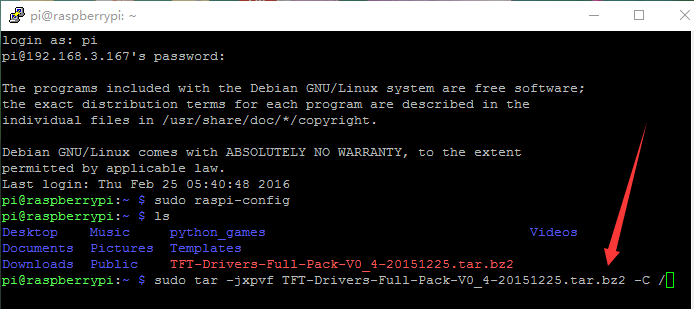 Reboot.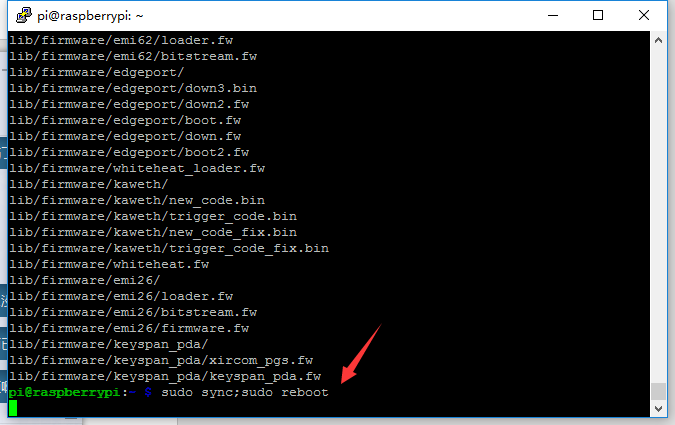 You can look over the support list of the Drivers when execute the following command.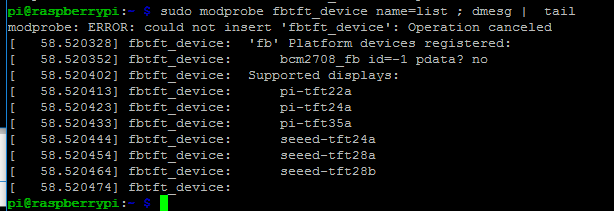 Edit the file sudo vim.tiny /etc/modules-load.d/fbtft.conf 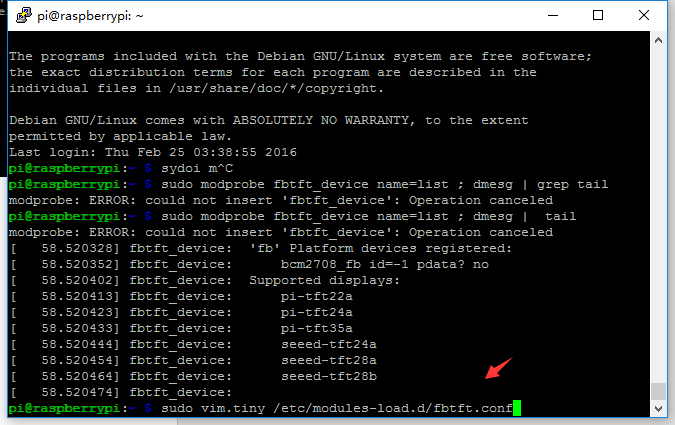 Copy & paste the following line in:bcm2708-rngspi-bcm2708spi-bcm2835fbtft-device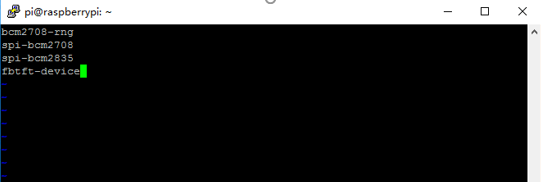 Then save and quit.Edit the file sudo vim.tiny /etc/modprobe.d/fbtft.conf, new version is seeed-tft28b.options fbtft_device name=seeed-tft28b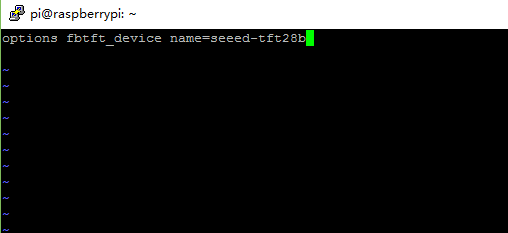 You can add rotate parameter and change the bus frequency for SPI interface, performance experience, default is 32MHz.then run the follow command sudo sync; sudo reboot, it will help your raspberry pi to reboot.options fbtft_device name=seeed-tft28b speed=48000000 rotate=270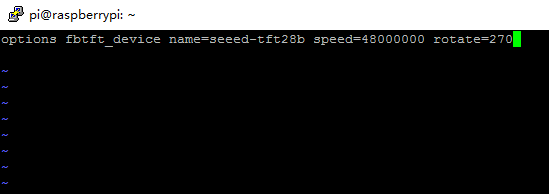 Add ads7846 and ads7846-device to /etc/modules-load.d/fbtft.conf, it will add touch function for raspberry pi.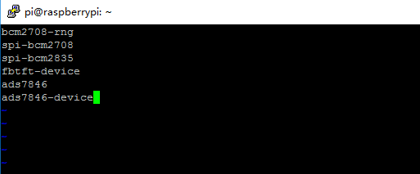 modify /etc/modprobe.d/fbtft.conf,add a line of code：options ads7846_device swap_xy=1 cs=1 speed=2000000 model=7846 x_min=230 x_max=3900 y_min=200 y_max=3700 x_plate_ohms=80 pressure_max=255 gpio_pendown=22 keep_vref_on=1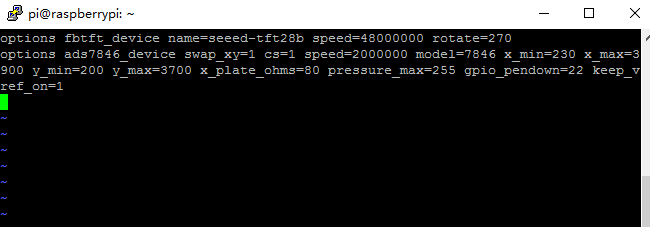 install the packages with:sudo apt-get install libx11-dev libxext-dev libxi-dev x11proto-input-dev evtest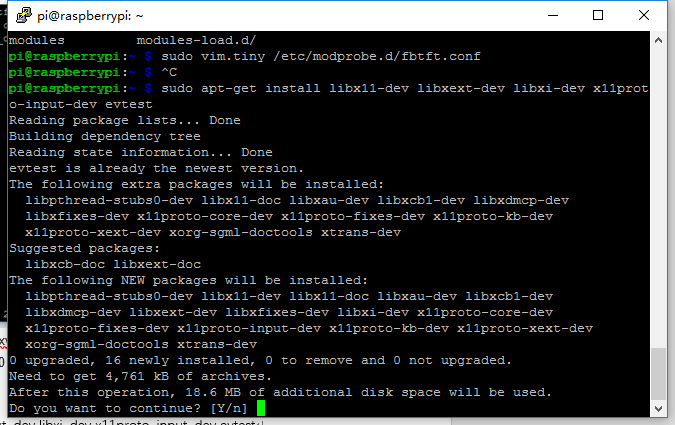 Next wget http://github.com/downloads/tias/xinput_calibrator/xinput_calibrator-0.7.5.tar.gz and uncompress tar xvf xinput_calibrator-0.7.5.tar.gz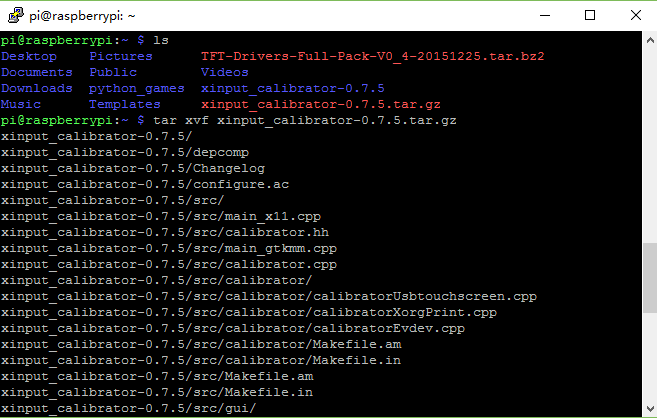 Entry the xinput_calibrator-0.7.5 folder and enter ./configure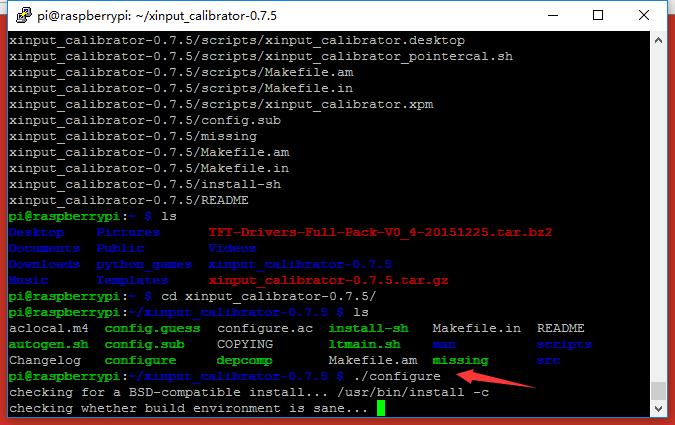 Enter sudo make Enter sudo make installEnter sudo rebootEnter DISPLAY=:0.0 xinput_calibrator to calibrate the scree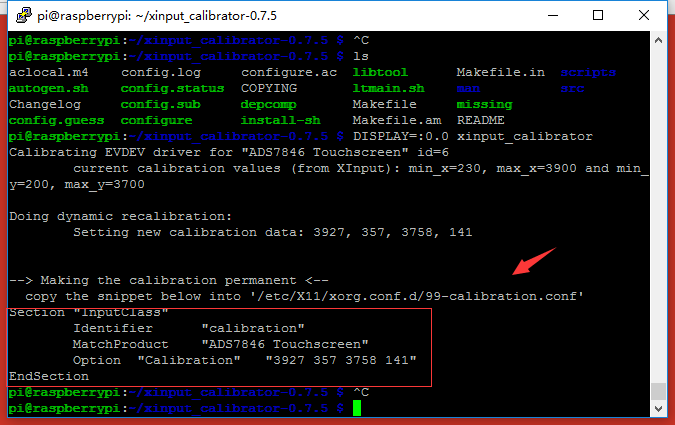 Edit /etc/X11/xorg.conf.d/99-calibration.conf and copy it.If /etc/X11/xorg.conf.d/ does not exist hence it needs to be created with the following command:
sudo mkdir /etc/X11/xorg.conf.d/

After that, we can edit the file as below: 
sudo nano /etc/X11/xorg.conf.d/99-calibration.conf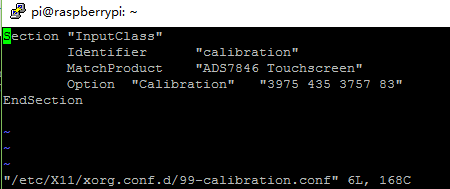 You have finished the display configuration.